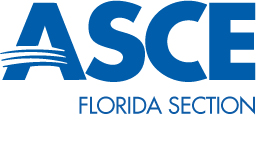 Annual Conference Chair Quarterly Report The Annual Conference will be held at the Hyatt Regency Orlando July 16-18, 2015.  The following is a summary of the recent planning.Receiving abstracts for conference programWill extend deadline to November 1st.New PDH requirements-conference alignment.30 min sessionsImplementation of Laws and RulesKey Note SpeakerAnanth Prasad - FDOT Transportation Secretary Donald C. Robinson, All Aboard Florida - President and Chief Operating OfficerRepresentative Daniel WebsterRepresentative John MicaCity of Orlando Mayor Buddy DyerWorking to establish Local Organizing Committee-Establish by Nov 1Younger Member Lead – assist with Section YMG committeeEstablish Pub Crawl – International DriveOrlando Eye TourYounger Member ProgramTechnical Tours LeadDisney UndergroundSunrailI-4 Ultimate Construction TourMLS Stadium Construction TourCity of Orlando Sustainable Projects Walking TourAmway CenterOrlando Fire Department – OFD1 Fire Station Downtown Orlando Streetscaping- Corrine Calming Initiative Spouse Activity LeadBoard of Directors Dinner